Grace Lutheran Church493 Forest Avenue, Glen Ellyn IL       630.469.1555 www.graceglenellyn.orgSixth Sunday PLSIP*            		May 17, 2020*Post-Lent, Shelter-In-Place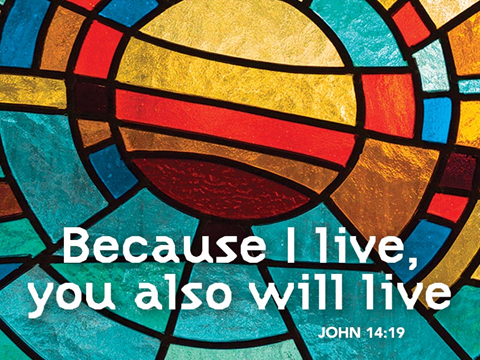 + Proclaim Christ   +   Build Community   +   + Serve Our Neighbors +GatheringEven when we are apart, the Holy Spirit binds us together as the people of God.Opening Hymn 	ELW #708	Jesu, Jesu, Fill Us With Your Love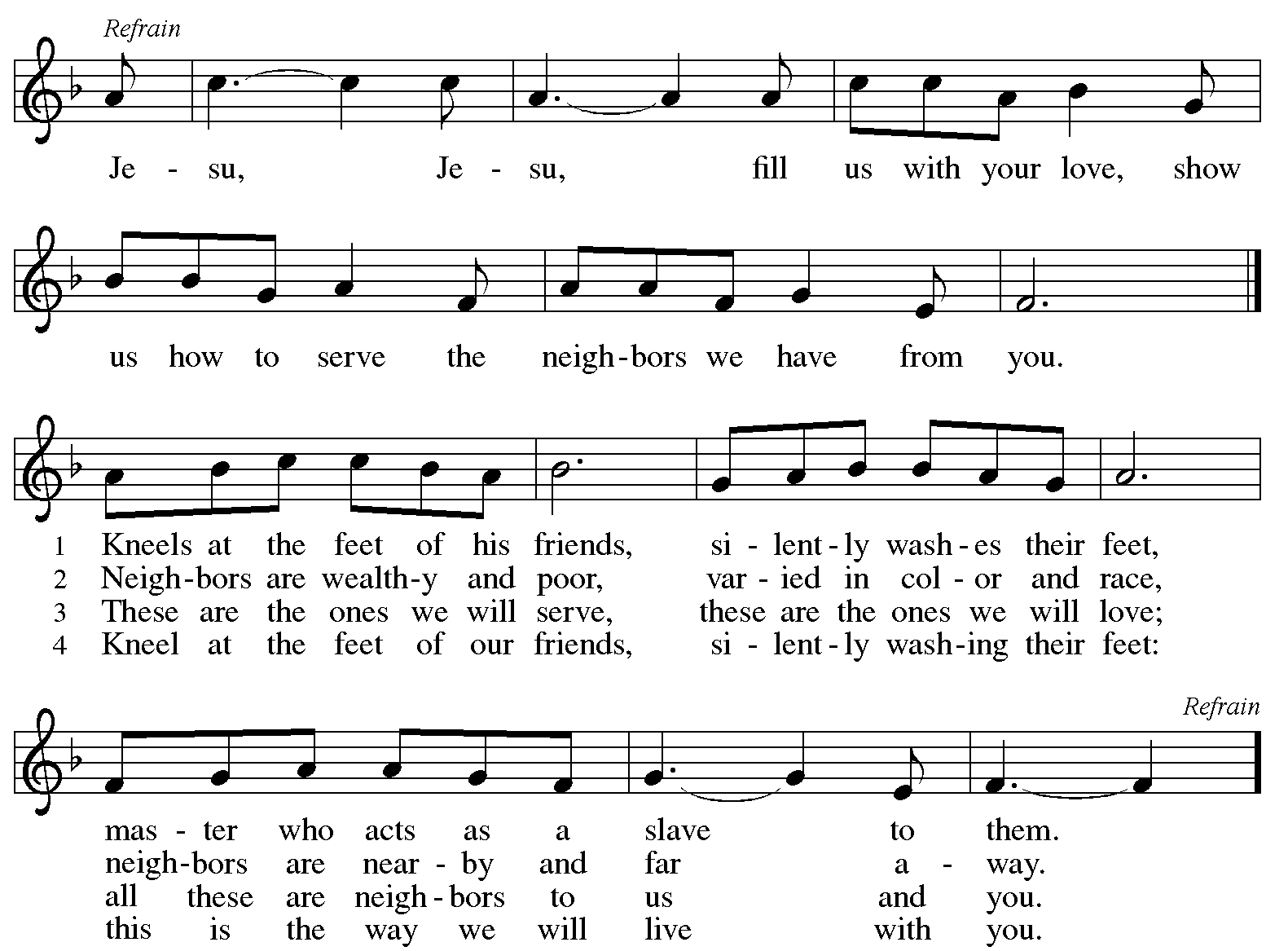 Greeting The grace of our Lord Jesus Christ, the love of God, and the communion of the Holy Spirit be with you all.  And also with you.Prayer of the DayAlmighty and ever-living God, you hold together all things in heaven and on earth. In your great mercy receive the prayers of all your children, and give to all the world the Spirit of your truth and peace, through Jesus Christ, our Savior and Lord, who lives and reigns with you and the Holy Spirit, one God, now and forever. Amen. WordGod speaks to us in scripture reading, preaching, and song.First Lesson		Acts 17:22-31In Athens, Paul faces the challenge of proclaiming the gospel to Greeks who know nothing of either Jewish or Christian tradition. He proclaims that the “unknown god” whom they worship is the true Lord of heaven and earth who will judge the world with justice through Jesus, whom God has raised from the dead.22Paul stood in front of the Areopagus and said, “Athenians, I see how extremely religious you are in every way. 23For as I went through the city and looked carefully at the objects of your worship, I found among them an altar with the inscription, ‘To an unknown god.’ What therefore you worship as unknown, this I proclaim to you. 24The God who made the world and everything in it, he who is Lord of heaven and earth, does not live in shrines made by human hands, 25nor is he served by human hands, as though he needed anything, since he himself gives to all mortals life and breath and all things. 26From one ancestor he made all nations to inhabit the whole earth, and he allotted the times of their existence and the boundaries of the places where they would live, 27so that they would search for God and perhaps grope for him and find him—though indeed he is not far from each one of us. 28For ‘In him we live and move and have our being’; as even some of your own poets have said,
 ‘For we too are his offspring.’
29Since we are God’s offspring, we ought not to think that the deity is like gold, or silver, or stone, an image formed by the art and imagination of mortals. 30While God has overlooked the times of human ignorance, now he commands all people everywhere to repent, 31because he has fixed a day on which he will have the world judged in righteousness by a man whom he has appointed, and of this he has given assurance to all by raising him from the dead.”Word of God, Word of Life.   Thanks be to God.Second Lesson		1 Peter 3:13-22The author of 1 Peter encourages Christians to remain faithful even in the face of defamation and persecution. In baptism we are made clean to act in accordance with what is right.13Who will harm you if you are eager to do what is good? 14But even if you do suffer for doing what is right, you are blessed. Do not fear what they fear, and do not be intimidated, 15but in your hearts sanctify Christ as Lord. Always be ready to make your defense to anyone who demands from you an accounting for the hope that is in you; 16yet do it with gentleness and reverence. Keep your conscience clear, so that, when you are maligned, those who abuse you for your good conduct in Christ may be put to shame. 17For it is better to suffer for doing good, if suffering should be God’s will, than to suffer for doing evil. 18For Christ also suffered for sins once for all, the righteous for the unrighteous, in order to bring you to God. He was put to death in the flesh, but made alive in the spirit, 19in which also he went and made a proclamation to the spirits in prison, 20who in former times did not obey, when God waited patiently in the days of Noah, during the building of the ark, in which a few, that is, eight persons, were saved through water. 21And baptism, which this prefigured, now saves you—not as a removal of dirt from the body, but as an appeal to God for a good conscience, through the resurrection of Jesus Christ, 22who has gone into heaven and is at the right hand of God, with angels, authorities, and powers made subject to him.Word of God, Word of Life.   Thanks be to God.Gospel Acclamation 	Your Word is a lamp unto my feet, and a light unto my path. I long for your salvation, Lord, and your law is my delight.The holy Gospel according to John.   Glory to you, O Lord.Gospel		John 14:15-21In final words to his disciples on the night of his arrest, Jesus encourages obedience to his commandments and speaks of the Spirit, who will be with them forever.[Jesus said to the disciples:] 15“If you love me, you will keep my commandments. 16And I will ask the Father, and he will give you another Advocate, to be with you forever. 17This is the Spirit of truth, whom the world cannot receive, because it neither sees him nor knows him. You know him, because he abides with you, and he will be in you.
  18“I will not leave you orphaned; I am coming to you. 19In a little while the world will no longer see me, but you will see me; because I live, you also will live. 20On that day you will know that I am in my Father, and you in me, and I in you. 21They who have my commandments and keep them are those who love me; and those who love me will be loved by my Father, and I will love them and reveal myself to them.”
The Gospel of the Lord.   Praise to you, O Christ.Sermon (Available at www.GraceGlenEllyn.org)		The Rev. Melody EastmanApostles’ CreedWith the whole church, let us confess our faith.I believe in God, the Father almighty, creator of heaven and earth. I believe in Jesus Christ, God's only Son, our Lord, who was conceived by the Holy Spirit, born of the virgin Mary, suffered under Pontius Pilate, was crucified, died, and was buried; he descended to the dead. On the third day he rose again; he ascended into heaven, he is seated at the right hand of the Father, and he will come to judge the living and the dead. I believe in the Holy Spirit, the holy catholic church, the communion of saints, the forgiveness of sins, the resurrection of the body, and the life everlasting. Amen.Prayers of IntercessionUplifted by the promised hope of healing and resurrection, we join the people of God in all times and places in praying for the church, the world, and all who are in need.A brief silence.Abiding God, you have revealed yourself to us in the form of your Son, Jesus Christ. Embolden your church, as your followers, to reveal your love to everyone in our speaking and in our living. Lord, in your mercy,hear our prayer.You are the creator of heaven and earth. Revitalize the health of oceans, rivers, lakes, springs, glaciers, and other bodies of water that give life to your creatures. Lord, in your mercy,hear our prayer.You call all people of the world your children. Judge the nations justly, show mercy to the oppressed, and speak truth to power through your prophets. Lord, in your mercy,hear our prayer.You come near to us when we are lost, and you hear our distress. We pray for those who suffer in any way, especially Dorothy, Sigrid and those we name before you now. . . Lord, in your mercy,hear our prayer.All honor and glory and blessing belong to you. We thank you and praise you for the faith and witness of Dolores Nosal and Evelyn Elson, and we ask your blessing on them as they celebrate their 96th birthday. We praise you for the faith of all the saints. Be near us as we await the day when we will feast with the risen Christ forever. Lord in your mercy,hear our prayer.Your commands are good and merciful. Give us courage to take hold of our baptismal promises to work for justice, advocate for the voiceless, and free the oppressed and imprisoned in body, mind, or spirit. Lord, in your mercy,hear our prayer.Here other intercessions may be offered.You remain with us always, O God, and your kingdom has no end. We remember the saints who have gone before us. Unite us forever in your final victory over death. Lord, in your mercy,hear our prayer.With bold confidence in your love, almighty God, we place all for whom we pray into your eternal care; through Christ our Lord. Amen.The Lord’s PrayerGathered into one by the Holy Spirit, let us pray as Jesus taught us.Our Father, who art in heaven, hallowed be thy name, thy kingdom come, thy will be done on earth as it is in heaven. Give us this day our daily bread; and forgive us our trespasses, as we forgive those who trespass against us; and lead us not into temptation, but deliver us from evil. For thine is the kingdom, and the power, and the glory, forever and ever.  Amen.BlessingMay the One who brought forth Jesus from the dead raise you to new life, fill you with hope,and turn your mourning into dancing. Almighty God, Father, ☩ Son, and Holy Spirit, bless you now and forever.  Amen.Hymn		ELW #721	Goodness Is Stronger Than Evil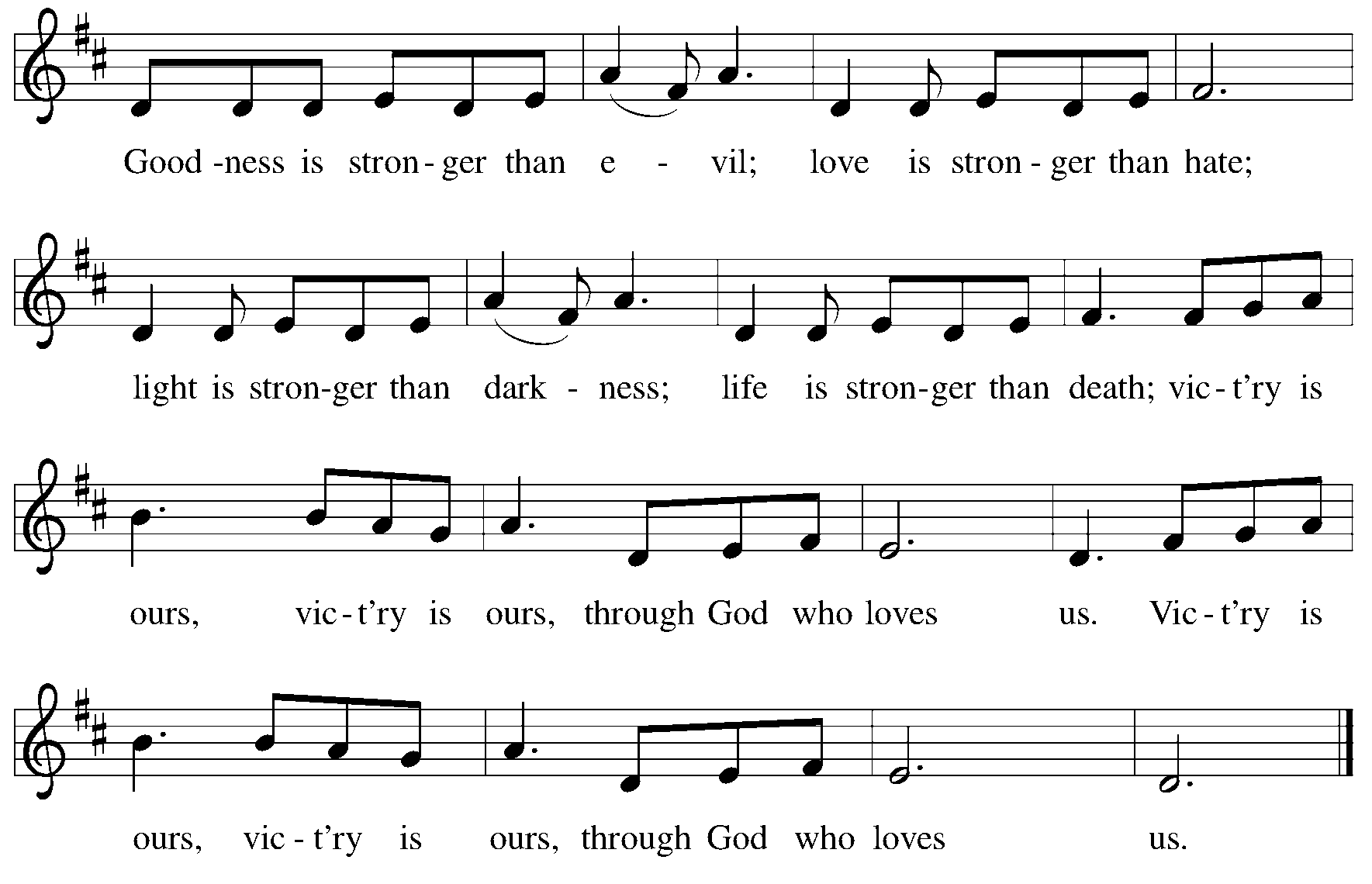 From Sundays and Seasons v.20190109.1233 Copyright © 2020 Augsburg Fortress. All rights reserved.Reprinted by permission under Augsburg Fortress Liturgies Annual License #30867.Reprinted under OneLicense.net #A-718333.Current Prayer RequestsName	Relation to Grace	Prayers ForDolores Nosal	Member	96th Birthday (5/18)Evelyn Elson	Member	96th Birthday (5/19)Bob Stein	Member	92nd Birthday (5/14)Chris Danly	Son of Mark & Pat Danly	Healing & StrengthSigrid Elliott	Friend of Grace	Healing & StrengthDavid Dean	Son of Lenore Dean	Healing & StrengthDorothy Tracy	Member	Healing & StrengthMark Frerichs and Family	Friend of Sue Pagnoni	Safety & StrengthSusan Papierski	Food Pantry Director	Healing & StrengthPrayers for our homebound Members		Anita Blakemore, Bob Clauss, Evelyn Elson, Carol Petersen, Norma Petersen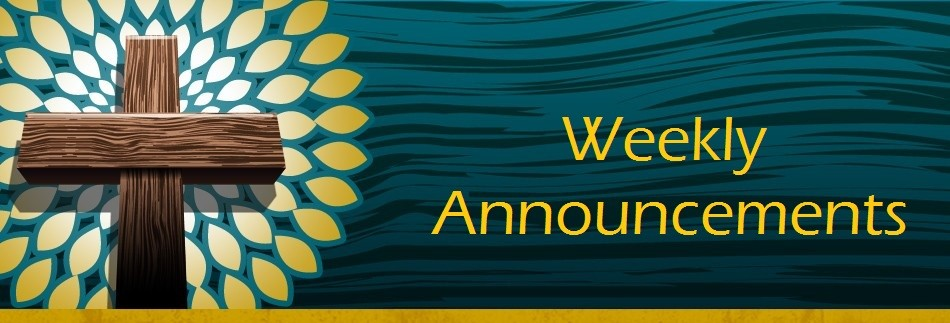 Reminder:   Liturgy, sermon, and children’s bulletin will be available on the website Sunday morning.Grace’s website is being updated almost daily with new resources, including instrumental and sing-along music from Bradford; coloring pages for relaxing, meditation and prayer; coloring pages for little ones; links to videos and articles to help you manage stress and anxiety; and, of course, Wednesday and Sunday sermons from Pastor Melody.  And more resources are in the planning, so check back often!  Resources are available online at www.GraceGlenEllyn.org. and https://www.youtube.com/results?search_query=Grace+Glen+EllynThere is a free emotional support text line available from the IL Dept. of Human Services for people experiencing stress or mental health issues related to COVID-19. If you’d like to talk to a mental health professional (anonymously), text “TALK” to 5-5-2-0-2-0. You will receive a call from a counselor employed by a local community mental health center within 24 hours. See Grace’s website for more details.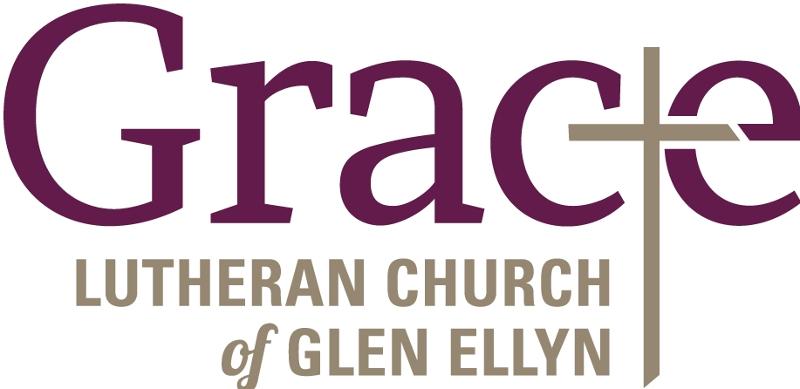 Every Member a Minister and Missionary!Phone:  630-469-1555	Emergency Pastoral Contact:  630-674-2887 info@graceglenellyn.org	www.graceglenellyn.orgPastorRev. Melody Eastman  	office ext. 14meastman@graceglenellyn.orgMinister of MusicBradford Thompson  	219-718-8879bradfordmthompson@gmail.comMinistry AssociateBecky Ficarella  	office ext. 17bficarella@graceglenellyn.org	Office Manager  Barbara Sudds  	office ext. 10bsudds@graceglenellyn.org 